PERSETUJUAN PEMBIMBINGSkripsi dengan Judul : Pengaruh Penerapan Teknik Humor Dalam Bimbingan Kelompok untuk Mengurangi Kecemasan Belajar Siswa di SMA 1 Negeri Herlang Atas nama :Nama	:  Ahmad Syaharuddin Nim	:  084 404 022Jurusan	:  Psikologi Pendidikan dan Bimbingan.Fakultas	:  Ilmu PendidikanSetelah diperiksa dan diteliti, naskah skripsi ini telah memenuhi syarat untuk di ujikan.Makassar,     Juni 2012Pembimbing I	            Pembimbing IIProf. Dr. H. Abdul Salam, M.Si                                 Drs. Muhammad Anas, M.SiNip. 19600502 198803 1 002                                       Nip. 19601231 198703 1 005Mengetahui,Ketua jurusan PPB FIP UNMDrs. H. Abdullah Pandang, M.Pd.          NIP. 19601231 198702 1 005PENGESAHAN UJIAN SKRIPSISkripsi diterima oleh Panitia Ujian Skripsi Fakultas Ilmu Pendidikan Universitas  Negeri Makassar dengan SK Dekan nomor 4851/H36.4/PP/2012 tanggal 02 Juli 2012 untuk memenuhi sebagian persyaratan memperoleh gelar Sarjana Pendidikan pada Jurusan Psikologi Pendidikan dan Bimbingan pada hari Senin tanggal 13 Juli 2009.              Disahkan Oleh :               An, Dekan              PD. Bidang Akademik FIP UNM              Drs. M. Ali Latif Amri, M.Pd               NIP. 195611231 198702 1 045Panitia Ujian : Ketua 	: 	Drs. M. Ali Latif Amri, M.Pd	(............................	)Sekretaris 	: 	Drs. Abdullah Pandang, M.Pd	(............................)Pembimbing I 	: 	Prof. Dr. Abdul Salam, M.Si   	(............................)Pembimbing II 	: 	Drs. Muhammad Anas, M.Si	(............................)Penguji I 	: 	Dr. Abdul Saman, S.Pd, M.Si.Kons	(............................)Penguji II 	: 	Drs. Nahrawi, M.Si	(............................)MOTTOJika kamu melihat orang bahagiaJangan pernah lihat kebahagiaannyaTapi lihatlah proses bagaimana DiaMendapatkan kebahagiaan itu…PERNYATAAN KEASLIAN SKRIPSISaya yang bertanda tangan di bawah ini :Nama	: Ahmad SyaharuddinNim	: 084 404 022Jurusan / Program Studi	: Psikologi Pendidikan dan BimbinganJudul Skripsi             	:Pengaruh Penerapan Teknik Humor Dalam Bimbingan  Kelompok untuk Mengurangi  Kecemasan Belajar  Siswa di SMA Negeri 1 HerlangMenyatakan dengan sebenarnya bahwa skripsi yang saya tulis ini benar merupakan hasil karya saya sendiri dan bukan merupakan pengambilalihan tulisan atau pikiran orang lain yang saya akui sebagai hasil tulisan atau pikiran sendiri.Apabila dikemudian hari terbukti atau dapat dibuktikan bahwa skripsi ini hasil ciplakan, maka saya bersedia menerima sanksi atas perbuatan tersebut sesuai ketentuan yang berlaku.Makassar, 12 Juli 2012Yang Membuat Pernyataan   Ahmad SyaharuddinNIM. 084 404 022ABSTRAKAhmad Syaharuddin, 2012. Penggunaan Teknik Humor dalam Bimbingan Kelompok untuk Mengurangi Kecemasan Belajar Siswa di SMA Negeri 1 Herlang. Skripsi. Dibimbing oleh H. Abdul Salam dan Muhammad Anas. Jurusan Psikologi Pendidikan dan Bimbingan Fakultas Ilmu Pendidikan Universitas Negeri Makassar.Penelitian ini menelaah Penggunaan teknik humor dalam Bimbingan Kelompok untuk Mengurangi Kecemasan Belajar Siswa di SMA Negeri 1 Herlang. Masalah penelitian ini adalah: (1) Bagaimana gambaran kecemasan belajar siswa sebelum dan setelah diberi teknik humor di SMA Negeri 1 Herlang, dan (2) Apakah terdapat pengaruh penerapan Teknik Humor dalam Bimbingan Kelompok untuk mengurangi kecemasan belajar siswa di SMA Negeri 1 Herlang. Tujuan penelitian ini yaitu: (1) Untuk mengetahui gambaran kecemasan siswa sebelum dan setelah diberi teknik humor di SMA Negeri 1 Herlang. (2) Untuk mengetahui pengaruh penggunaan teknik humor dalam bimbingan kelompok untuk mengurangi kecemasan belajar siswa di SMA Negeri 1 Herlang. Penelitian ini menggunakan pendekatan eksperimen terhadap 30 subjek penelitian yang merupakan siswa kelas X di SMA Negeri 1 Herlang. Pengumpulan data dengan menggunakan instrumen angket dan observasi. Analisis data menggunakan analisis persentase dan analisis statistik inferensial, yaitu t-test.  Hasil penelitian menunjukkan bahwa: (1) Tingkat kecemasan siswa di SMA Negeri 1 Herlang sebelum diberi teknik humor berada pada kategori tinggi dan tingkat kecemasan siswa setelah diberi teknik humor mengalami penurunan atau berada pada kategori rendah, dan (2) Terdapat pengaruh penerapan teknik humor dalam bimbingan kelompok untuk mengurangi kecemasan belajar siswa di SMA Negeri 1 Herlang.PRAKATA 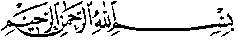 Bismillahirrahmanirrahim  Alhamdulillah, segala puji syukur kehadirat Allah SWT karena berkat rahmat dan karunianya-Nya, sehingga skripsi ini dengan judul “Penggunaan Teknik humor dalam Bimbingan Kelompok untuk Mengurangi Kecemasan Belajar Siswa di SMA Negeri 1 Herlang” dapat diselesaikan. Shalawat dan salam semoga tercurah kepada kepada Nabi Muhammad SAW. Penulisan skripsi ini sebagai salah satu tugas Akademik untuk memperoleh gelar sarjana “Sarjana Pendidikan” pada Jurusan Psikologi Pendidikan dan Bimbingan Fakultas Ilmu Pendidikan Universitas Negeri Makassar.	Selama penulisan skripsi ini, penulis menghadapi berbagai hambatan dan tantangan. Namun berkat bimbingan, motivasi, bantuan dan sumbangan pemikiran dari berbagai pihak, segala hambatan dan tantangan yang dihadapi penulis dapat teratasi. Oleh karena itu, dengan penuh rasa hormat penulis menghaturkan terima kasih yang sebesar-besarnya kepada kedua orangtuaku, Ayahanda tercinta H. Muh. Saleh, Ibunda Hj. Ros Baya yang tercinta dengan susah payah dan ketulusannya mencurahkan cinta, kasih sayang dan perhatiannya dalam mendidik dan membesarkan ananda disertai dengan iringan do’a sehingga penulis dapat menyelesaikan studinya, semoga ananda dapat membalas setiap tetes demi tetes keringat yang tercurah demi membimbing ananda menjadi seorang manusia yang berguna dan kepada Prof. Dr. Abdul Salam, M.Si dan Drs. Muhammad Anas, M.Si masing-masing selaku pembimbing I dan pembimbing II yang telah banyak meluangkan waktu dan tenaga dalam memberikan arahan, petunjuk dan motivasi kepada penulis mulai dari penyusunan usulan penelitian hingga selesainya skripsi ini. Selanjutnya ucapan yang sama dihantarkan kepada:Prof. Dr. H. Arismunandar, M.Pd sebagai Rektor Universitas Negeri Makassar, yang telah memberikan peluang untuk mengikuti proses perkuliahan pada program studi Psikologi Pendidikan dan Bimbingan.Prof. Dr. Ismail Tolla, M.Pd. sebagai Dekan Fakultas Ilmu Pendidikan Universitas Negeri Makassar, Drs M. Ali Latif Amri, M.Pd sebagai PD I FIP UNM, Drs.Andi Mappincara,M.Pd sebagai PD.II FIP UNM dan Drs.Muh.Faisal, M.Pd sebagai PD.III FIP UNM yang telah memberikan layanan akademik, administrasi, dan kemahasiswaan selama proses pendidikan dan penyeleseian studi. Drs. Abdullah Pandang, M.Pd. sebagai Ketua Jurusan Psikologi Pendidikan dan Bimbingan atas segala bantuannya dalam administrasi maupun dalam perkuliahan.Bapak, Ibu Dosen dan Staff Fakultas Ilmu Pendidikan, khususnya Jurusan psikologi Pendidikan dan Bimbingan yang telah mendidik dan memberikan bekal ilmu pengetahuan kepada penulis.Kepala sekolah SMA Negeri 1 Herlang BAPAK Drs. Muh. Paizal M.Pd yang telah memberikan izin melakukan penelitian pada sekolah yang dipimpinnya, guru-guru khususnya Ibu Sindarwati S.Pd, kordinator BK yang telah meluangkan waktunya selama penelitian serta siswa-siswi yang telah membantu dalam pelaksanaan penelitian ini.Saudaraku tercinta; Achmad Badaruddin SE, Rifpo Guntur dan Adityah Sahir. yang senantiasa memberikan nasehat, bimbingan, dan dorongan yang disertai dengan doa, agar penulis dapat menyelesaikan skripsi ini.Khusus buat kakak Sulifira dan Fitriani wasna  yang saya banggakan yang telah membantu saya dalam penyusunan skripsi ini. Teman-teman mahasiswa Psikologi Pendidikan dan Bimbingan terkhusus Sri Ratnasari, Sri Wahyuni, Maya masyita, Ermiansyah dan seluruh angkatan 2008 yang senantiasa memberikan motivasi dalam penyelesaian studi ini.Kepada semua pihak yang tidak sempat saya sebutkan namanya, namun telah berjasa dalam penyelesaian studi ini.Kepada semua pihak yang tercantum di atas, semoga mendapat imbalan yang setimpal dari Allah SWT. Akhirnya penulis berharap agar kiranya skripsi yang sederhana ini dapat memberikan manfaat yang sebesar-besarnya bagi penulis dan dapat bermanfaat sebagai bahan masukan serta informasi bagi pembaca. Semoga segala kegiatan dan usaha kita mendapat rahmat dari Allah SWT. Amin 							       Makassar, 12 Juli 2012								          Penulis	DAFTAR ISI									                     Halaman DAFTAR GAMBARNomor		Nama Gambar                                    	             	 HalamanGambar 1	Skema Kerangka Pikir Penelitian ………………………….        49DAFTAR TABELNomor				    Nama Tabel		                          HalamanPendekatan Dan Desain Penelitian ...................................................		52 Penyebaran siswa yang menjadi Populasi Penelitian ........................		55Sampel Penelitian ..............................................................................		56Kriteria Pembobotan Angket Penelitian ...........................................		57Kriteria Penentuan Hasil Observasi ..................................................		60Kategorisasi kecemasan belajar siswa. .............................................		62Tingkat kecemasan belajar siswa di SMA Negeri 1 Herlang ...........		65DAFTAR LAMPIRANHALAMAN JUDUL ……………………………………………………..PERSETUJUAN PEMBIMBING ………………………………………MOTTO…………………………………………………………………...PERNYATAAN KEASLIAN SKRIPSI ………………………………..ABSTRAK …………………………………………………………..........PRAKATA ……………………………………………………………….DAFTAR ISI ……………………………………………………………..DAFTAR GAMBAR …………………………………………………….DAFTAR TABEL ………………………………………………………..DAFTAR LAMPIRAN ………………………………………………….BAB I PENDAHULUANLatar Belakang ...................................................................................Rumusan Masalah ………………………………………………......Tujuan Penelitian …………………..………………………….........Manfaat Hasil Penelitian ....................................................................BAB II KAJIAN PUSTAKA, KERANGKA FIKIR DAN HIPOTESISKajian Pustaka ....................................................................................Konsep Dasar Humor....................................................................Pengertian Teknik Humor.......................................................Teori Humor............................................................................Jenis-jenis Humor...................................................................Aspek Kepekaan Terhadap humor .........................................Fungsi Kepekaan terhadap Humor .........................................Manfaat Teknik Humor ..........................................................Keunggulan dan Kekurangan Teknik Humor ........................Penerapan Teknik Humor………….......................................Konsep Dasar Bimbingan Kelompok ..........................................Pengertian Bimbingan Kelompok .........................................Keterampilan dan Sikap Peranan Pemimpin Kelompok ..............................................................................Dinamika Kelompok..............................................................Tujuan Bimbingan Kelompok................................................Pelaksanaan Bimbingan Kelompok........................................Teknik Bimbingan Kelompok ...............................................Psikologi Belajar  .......................................................................Pengertian Belajar ................................................................Faktor-faktor yang Mempengaruhi Belajar ..........................Kecemasan dalam Belajar ....................................................Pengertian kecemasan .......................................................Ciri-ciri kecemasan ...........................................................Faktor yang mempengaruhi kecemasan ............................Dinamika kecemasan .........................................................Macam-macam kecemasan ................................................Kecemasan dalam belajar dan upaya penanganannya……Pengaruh Teknik Humor Terhadap Kecemasan belajar SiswaKerangka Fikir ...................................................................................Hipotesis .............................................................................................BAB III METODOLOGI PENELITIANPendekatan dan Desain Penelitian .....................................................Variabel dan Defenisi Operasional ....................................................Populasi dan Sampel ..........................................................................Teknik Pengumpulan Data .................................................................Instrumen Penelitian ..........................................................................Teknik Analisis Data..........................................................................Analisis Statistik  Deskriptif.........................................................Analisis Statistik  Inferensial........................................................BAB IV HASIL PENELITIAN DAN PEMBAHASANHasil Penelitian …………………………………..............................1.  Analisis Statistik Deskriptif …………………………………......2.  Pengujian Hipotesis ……………………………………………...     Pembahasan …………………………………………………………BAB V	KESIMPULAN DAN SARANKesimpulan ........................................................................................Saran ...................................................................................................DAFTAR PUSTAKA ..................................................................................LAMPIRAN .................................................................................................RIWAYAT HIDUP .....................................................................................iiiiivvviviixixvxvixvii177899911121213141618191921232428313333343838414243434447495152535456606061626464666673737578162No.Nama LampiranHalaman1.Jadwal  Kegiatan Eksperimen .............................................................782.Pelaksanaan kegiatan ekperimen SMA Negeri 1 Herlang ..................793.Skenario Pelaksanaan  ekperimen teknik Humor ................................814.Panduan Pelaksanaan teknik humor ....................................................875.Kisi-kisi angket kecemasan belajar …………....................................896.Angket kecemasan belajar Untuk siswa SMA Negeri 1 Herlang…....907.Validitas Angket……………………..................................................948.Kisi-kisi Angket Setelah Uji Coba ......................................................979.Angket Penelitian Setelah Uji Coba ....................................................9810.Pedoman observasi pelaksanaan Teknik humor dalam bimbingan kelompok ……………………............................................................10211.Skor Jawaban Angket Pretest	.............................................................. 10512.Skor Jawaban Angket Posttest ............................................................10813.Data Hasil Penelitian Pretest dan Posttest ..........................................10914.Data tingkat kecemasan Siswa Sebelum (pretest) dan Setelah (posttest) Diberi Desensitisasi Sistematis ..........................................11115.Analisis Statistik Deskriptif dan Inferensial……................................11216.Hasil Observasi Desensitisasi Sistematis.............................................11917.Data Hasil Analisis Persentase Observasi .........................................	..13118.Bahan Informasi……………..............................................................13819. Foto Penelitian, Surat Permohonan Melakukan Penelitian dan pegesahan judul dan  pengesahan melakukan ujian Skipsi..................14720.Riwayat hidup………………………………………………………..162